Présence : Enel St-Justin, Eric Kimana, Kymber Zahar, André Lapointe, Marc Drolet, Elma Bos.Absence : aucuneDébut de la réunion : 19h01Mot de bienvenueKymber partage son état d’esprit concernant son travail de présidente. Elle demande de l’appui. Elle trouve cela très exigeant et ne se sent pas assez appuyée par son conseil d’administration. Tous les membres motivent le souhait d’apporter leur aide.Adoption de l’ordre du jour 12-11-2020 : Proposition 1André Lapointe propose l’adoption de l’ordre du jour de la réunion du CA du 12 novembre 2020.Appuyeur : Marc DroletAdoptéeDéclaration de conflit d’intérêt Aucun conflit d’intérêtAdoption du procès-verbal du 19 octobre 2020Des ajouts seront faits au procès-verbal et celui-ci sera présenté à la prochaine réunion pour adoption. Statuts et règlements – report de la rencontreLa rencontre pour traiter des changements aux statuts et règlements sera reportée le 14 novembre 2020 à 9h30 au PSQV.Une rencontre avec la communauté sera nécessaire avant que les changements soient proposés en AGE. Maurice Chiasson sera présent pour faire la présentation du document.AGE de l’automne – point d’informationPrésentation de la convocation de l’AGE de l’automne. Discussion sur certains points. Il est, entre autres questions, du temps limite pour poser sa candidature. Il y a le soucis de ne pas répéter la situation qui s’est passée lors de l’AGA.Eric Kimana va appuyer la direction pour la vérification des candidatures avant et pendant l’AGE. Il s’ajoute à l’équipe du comité de mise en candidatures. 12-11-2020 : Proposition 3Enel St-Justin propose l’envoi de la convocation pour l’AGE du 12 décembre 2020. Appuyeur : Marc DroletAdoptée, 2 abstentions, 2 pourComptabilité/ Prévisions budgétaires – point d’information Rencontre entre le trésorier, la présidente et la directrice sur la comptabilité et les prévisions budgétaires.Enel soulève des points pertinents et importants en lien avec la comptabilité. Il y a beaucoup de travail à faire. Cela implique aussi la personne responsable de notre comptabilité au CÉCS. De nombreux ajustements seront à faire avant de pouvoir produire les états financiers et les prévisions budgétaires.La direction a fait des recherches afin de pouvoir trouver une solution aux défis soulevés de la comptabilité de l’organisme. Elle mentionne, entre autres, que le dossier de l’aspect financier des espaces communautaires, ce qui représente beaucoup d’argent, a été ajouté à la situation de l’organisme depuis la signature de l’entente. La direction demande à ce que le CA se penche sur la possibilité de recourir à une firme de comptabilité. Un document sur la firme sera envoyé aux membres du CA afin qu’il puisse en prendre connaissance. Enel, propose aussi de discuter avec le CECS des besoins de l’ACFR afin de voir si le CECS est toujours dans  la capacité de répondre aux besoins de l’ACFR, besoins qui ont changés depuis la signature de l’entente.Rapport de la directionYoussef est toujours chargé de projets. Tai Lin, une nouvelle employée, sera en appui pour les projets. Tai Lin se joint à l’équipe dans le cadre de JCT. Son salaire est subventionné par le programme. En lien avec l’augmentation des cas de Covid en Saskatchewan, il faut prévoir de nombreux ajustements tant au niveau des réunions et du travail (davantage de télé-travail et de réunions virtuelles). PCH a révisé leur idée concernant la subvention venant du patrimoine, elle ne sera pas sur 3 ans, mais sur 1 année. Il y a discussion sur les signataires. Prochaine réunionLe 6 décembre 2020 à 10h en virtuel. Levée de la réunion Eric Kimana propose la levée de la réunion 20h16.__________________________			________________________Secrétaire						Présidente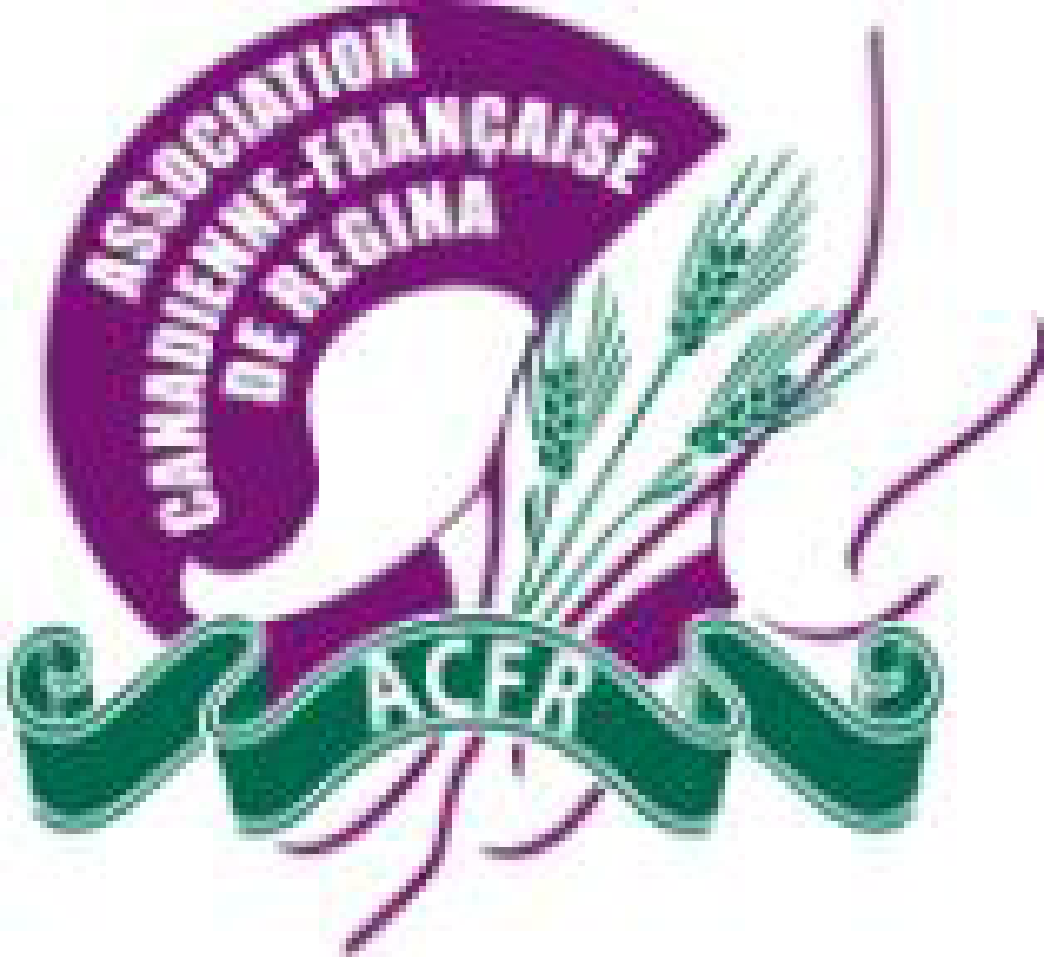 Association canadienne-française de ReginaORDRE DU JOURRéunion du CA-ACFR12 novembre 2020Virtuel uniquement à 19h